PesticídyPeszticidekHa nem lenne növényvédelem, a gyomok, a rovarkártevők és a gombabetegségek a világ élelmiszertermelésének 40%-át elpusztítanák. Így sokkal többet kellene fizetnünk az élelmiszerért, ráadásul a mainál jóval kisebb lenne a választék az üzletekben.A növényvédelem módszerei:/metódy  ochrany rastlín/Az agrotechnikai védekezés/ agrotechnická/:a növénytermesztés kapcsolódó eljárások: talajmővelés, vetésidiő, vetésváltás, fajta, szaporítóanyag, növényápolás, betakarítás ideje.Fizikai és mechanikai védekezés/ fyzikálna, mechanická/:vetőmagtisztítás, gyomlálás, kapálás, beteg növényi részek eltávolítása, rovarkártevők leszedése, rovarcsapdák alkalmazása.Biológiai védekezés/ biologická/:a betegségekkel szemben ellenállófajták nemesítése, a természetes ellenségek felhasználása a károsítók elleni védekezésben (baktériumok, ragadozórovarok, fürkészdarazsak.) biológiai növényvédıszerek alkalmazása./ pl.katica bogár és levéltetvek/Kémiai növényvédelem /chemická/:növényvédőszerek chemické látky,chemikálie/ → mezőgazdasági peszticidek.Kombinált vegyi védekezés /kombinovaná chem. ochrana/:a növényvédőszerek együttes kijuttatására, keverhetőség, antagonista, additív (összeadódnak), szinergista(egymást erősítik, fokozzák egymás hatását) hatásKomplex védekezé /komplexná ochrana/:a károsítók leküzdésére alkalmas módszerek kombinációja.Az integrált növényvédelem /integrovaná ochrana rastlín/s az olyan fenntartható gazdálkodási/udržateľné poľnohospodárstvo/ gyakorlatokra épít, mint a vetésforgó alkalmazása és a kártevőknek ellenálló vetőmagok kiválasztása. A koncepció része a kártevők felügyelete és biztos küszöbértékek meghatározása, amelyek segítségével eldönthető, hogy szükséges-e a károsítók elleni védekezés, és ha igen, mikor. A növényvédő szerek rutinszerű alkalmazásához képest az integrált növényvédelem környezetbarátabb megközelítés, amely különböző a józan ész diktálta gyakorlatokat ötvöz. Az integrált növényvédelem révén csökkenthető a növényvédő szerektől való függőség: az integrált növényvédelem alkalmazása során a mezőgazdasági termelők csak akkor alkalmaznak vegyi növényvédő szereket, ha a károsítók elleni védekezés megelőző, fizikai, biológiai vagy más nem vegyi módszereit már kimerítették ). Az integrált növényvédelem az Unió növényvédőszer-politikájának fontos része, és 2014-ben kötelezővé is vált5.Precíziós (helyspecifikus) növényvédelem /precízna ochrana rastlín/: -megvalósításának nem csak technikai feltételei vannak, hanem helyspecifikusis. A kemikáliák felhasználásában (csökkentésében) is óriási lehetısége van a precíziós növényvédelemnek, bár komoly technikai feltételei vannak. Fontos a kémiai terhelés szempontjából./PL. 	a vegyszer menyiségét a porlasztó a novény nővekedési stádiuma szerint  adagolja, vegyszerek dozisai /dávka/csokkentése –porlasztás,/.A növényvédő szerek olyan peszticidek, amelyeket a károsítók, kártevők és járványok leküzdésére, a növények életfolyamatainak befolyásolására, a növényi termékek tartósítására, illetve a nem kívánatos növények vagy növényrészek elpusztítására vagy növekedésének megakadályozására használnak. Növényvédő szerek - peszticidek/ kémiai anyagok./chemické látky/A peszticidek felosztása hatásuk szerint/rozdelenie pesticídov/Inszekticidek/ insekticídy/ : rovarölőkFungicide /fungicídy/: gombaölőkHerbicidek /herbicídy/: gyomirtókRodenticidek/rodenticídy/: rágcsálóirtókMolluskicidek/moluskocídy/: csigairtókAkaricidek /akaracídy/: atkaölőkNematocidek/nematocídy/: fonálféregirtóA hatóanyag /účinná látka/ az a vegyület, amely a peszticid hatást kifejti, a szer/prípravok/ az a készítmény, amellyel a felhasználó találkozik. Sok szer több hatóanyagot is tartalmaz a segédanyagok mellett. Azonos hatóanyagú szert más-más üzemek is készítenek, a név azonban más szokott lenni, s lehet, hogy hatásukban teljesen azonosak a szerek, a neveik mégis eltérőek. Másrészt lehet, hogy azonos hatóanyag-tartalom mellett is van némi különbség az egyes szerek hatásában az alkalmazott segédanyagok minősége vagy mennyisége miatt. A hatóanyagneveket kicsi, a szerek neveit nagy kezdőbetűkkel írjuk. A hatóanyagnév az esetek nagy többségében nem azonos a kémiai névvel, a kémiai nevek általában nagyon hosszúak lennének a hatóanyag elnevezésére, ezért a hatóanyagot ennél rövidebb, az esetek nagy részében (de nem mindig) a kémiai névre utaló elnevezéssel látják el.Szokás a peszticideket a hatásmódra utaló/spôsob účinku/ elnevezéssel is jelölni. Azokat a szereket, amelyek érintkezés útján hatnak/dotzkom pôsobia/, kontakt hatásúaknak /kontaktné/ nevezzük. Ha a peszticid a növény levelébe, de onnan nem vándorol tovább, mély hatású szerről /hĺbkové/ beszélünk, ezek az ún. lokoszisztemikus szerek. A felszívódó szerek másik csoportját azok képezik, amelyek miután felszívódtak a növény szervezetébe, tovább is vándorolnak a felszívódás helyéről, ezeket transzlokálódó szisztemikus/ systematické/szereknek nevezzük. Sok esetben csak szisztemikusnak nevezzük őfelszívódik ket. Használatuk azért is gazdaságos, mert miután felszívódtak, nincsenek kitéve az időjárási viszontagságoknak. A szívó rovar kártevők ellen igazán hatásos védekezést nyújtanak. A növény új hajtásaiba is eljutnak. Elpusztítják a permetlé számára nehezen megközelíthető helyeken tartózkodó élőlényeket is.Gyomírtó szerek /herbicídy/ – totális hatásúak/totálne/ –minden növényt kiírtanak./Glyfogan,Kaput Green/                             -  szelektívhatásúak/selektívne/ – csak bizonyos ,nem kívánt növényeket írtja ki/Agilk,Bofix/A vegyszeres védekezést a vegyszer kijuttatásának idejét tekintve három csoportba sorolhatjuk:Presowing kezelés: a presowing gyomirtás lényege, hogy még vetés előtt juttatjuk ki a gyomirtó szert, amely a talajban fogja kifejteni hatását, a csírázó gyomokat semmisíti meg. Mikre kell odafigyelni presowing kezelés alkalmazásakor?a vegyszert vetés előtt legkésőbb 4-6 nappal ki kell juttatni a termőföldre, későbbi kijuttatás esetén akár a kukoricamagok csírázását is akadályozhatja,a kezelendő területen a talaj legyen kellőképpen aprómorzsás, jól elmunkált. Amennyiben rögös a talaj, a rögökben lévő gyomnövénymagok csírázását nem fogja gátolni a vegyszer, így nem lesz 100 százalékos a védelem,mivel ezek általában illékony vegyszerek, így a kijuttatást követően fél órán belül 6-8 cm-re be kell dolgozni a talajba, különben a vegyszer nem fog használni,savanyú és magas nedvességtartalmú talajokon nem fogja tudni megfelelően kifejteni a hatását.Preemergens gyomirtás: a preemergens vegyszeres kezelés lényege abban rejlik, hogy a már elvetett területen alkalmazzuk, de akkor, amikor még a kukoricánk nem csírázott ki. A szert a talaj felszínére juttatjuk ki, de mivel ekkor a kukorica már a talajban van, nem tudjuk manuálisan a talajba keverni a szert, így a preemergens kezelések esetén a legfontosabb, hogy 2 héten belül legalább 20 mm csapadék/zrážky/ jusson a talajra, amely a hatóanyagot a talajba mossa. Van néhány kivételes hatóanyag, amely akár 3-4 hétig is képes megvárni a csapadékot, ezek előnye az is, hogy a már kikelt gyomokat is elpusztítja.Posztemergens gyomirtás: a posztemergens gyomirtást rendszerint akkor használjuk, ha a presowing és a preemergens kezelések nem használtak a gyomok ellen. Posztemergens kezelést alkalmazhatunk a kukorica:szögcsíra állapotától 2-3 leveles állapotáig – korai poszt,3-5 leveles állapotáig – klasszikus poszt,5-7 leveles állapotáig – kései poszt.Posztemergens gyomirtás esetén nagyon fontos, hogy biztosak legyünk abban, milyen gyomok vannak a kukoricásunkban és célzottan próbáljuk irtani azokat a számukra megfelelő vegyszerrel. Magról kelő gyomnövények leginkább érzékenyek a vegyszerekre:egyszikűek/jednoklíčne/ – 2-3 leveles állapot,kétszikűek/dvojklíčne/ – 2-4 leveles állapot.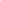 Feladat!!!1.Soroljátok fel a közvetlen növényvédelemi módszereket2. Az internet segítségével írjatok le egy inszekticidet,fungicidet, herbicidet – a  készítmény névét, hatásmodjukat, milyen  növénynél és  kórokozóra használjuk /www.syngenta.hu/pl. Bravo 500, gombaölő szer  , felszívódó szer , kalászosok , kalász- és levélbetegségek 3. Miért fontos a csapadék a preemergens gyomírtásnál1.Vymenujte priame metódy ochrany rastlín2.Pomocou internetových stránok napíšte príklady na insekticíd,fungicíd a herbicíd/ stačí z každého jeden/  - meno pípravku, spôsob účinku, a na akého škodlivého činiteľa pôsobí a v akej kultúrnej rastline/ www.syngenta.sk/3.Napíšte prečo sú dôležité zrážky pri preemergentnom postrekuVypracovať do 30.3.2020 a poslaťSústava spracovania pôdyTalajművelési rendszerTalajművelési rendszer fogalma:egy meghatározott területen egy vagy több növény sikeres és gazdaságos termesztéséhez szükséges talajművelési eljárások összessége. (a műveleti elemek egymást követő sorozata/.A talajművelés feladata:a nővények maradványainak talajba dolgozása ,a gyomok,kártevök megsemisítése,trágyák bedolgozása a apró morzsás talajszerkezet fenntartása és felújítása,a talaj felszínének előkészítése . Talajművelési rendszer kialakítását meghatározó tényezők:- növény igénye, - a termőhelyi viszonyok, -rendelkezésre álló erő és munkagépek- talajvédelmi feladatokTalajművelési rendszert  felosztjuk:a/ alapvető talajművelésre / tarlóhántás,saántás,altalajlazítás,talajmélyítésb/vetés ellőti talajművelés / símítózás,boronálás,porhanýítás,hengerelés/Alapvető talajművelésKidolgozni!!!Szántás, Símitózás – Kliment P.Szántás- célja,feledata,felosztás - a szántás ideje szerint, mélysége  szerint ,módok, eszközökSímitózás- célja,feledata, szabályok/ időpont…/, eszközökTarlóhántás, boronálás  - Jávorka Z.Tarlóhántás -Célja, szabályok/ időpont…/, eszközök boronálás- Célja, szabályok/ időpont…/, eszközökAltalajlazítás,hengerlés – Szalai K.Altalajlazítás - Célja, szabályok/ időpont…/, eszközökHengerlés - Célja, szabályok/ időpont…/, eszközökTalajmélyítés – PREHLBOVANIE ORNICE – Kakaš D. Porhanýítás-    KYPRENIESústava spracovania pôdyTalajművelési rendszerPojem  obrábania pôdy je úprava jej fyzikálnych vlastností, predovšetkým vytvorenia optimálneho pomeru medzi tuhou, kvapalnou a plynnou fázou. Od toho závisí nielen dobré hospodárenie pôdy s vodou, ale aj biologické a chemické pomery pôdy. Pri voľbe spôsobu obrábania pôdy je potrebné rozlišovať požiadavky na vytvorenie optimálnych podmienok pre priebeh pôdnych procesov a požiadavky rastlín na pôdne prostredie. Uvedené požiadavky sa nemusia vždy vzájomne prekrývať; čo je dobré pre pôdu, nemusí byť dobré pre rastliny a opačne.Cieľ: do pôdy zapracovať zvyšky rastlín, zničenie škodcov,zapracovanie hnojív vytvoriť drobnohrudkovitú štruktúru pôdy a obnovu,a osivové lôžko.Rozdelenie sústavy spracovania pôdy: a/ základné spracovanie pôdy / podmietka, orba,prehlbovanie ornice,podrývanie ornice/                                                                  b/predsejbové spracovanie pôdy/    smykovanie,bránenie,valcovanie,kyprenie/Cieľ základného spracovania pôdy: otočiť ornicu ,prekypriť ornicu ,prevzdušníť ornicu,premiešať ornicu,premiestniť ornicu.Cieľom obrábania pôdy pred sejbou je predovšetkým urovnať povrch pôdy po základnom spracovaní, pripraviť podmienky pre uloženie osiva do požadovanej hĺbky, zničiť vzchádzajúce buriny, v prípade potreby zapraviť do pôdy hnojivá a pesticídy.Pri predsejbovej príprave pôdy sa vytvára tzv. osivové lôžko.Vypracovať!!!Talajmélyítés – PREHLBOVANIE ORNICE – Kakaš D. Porhanýítás-    KYPRENIE